Name: ___________________________________	Date: __________	Period: ______Video: What is Satire?Available at: https://www.youtube.com/watch?v=Cn9JRyTqzOQ and the class websiteDirections: As you watch the video, respond and fill in the necessary information. This will be graded and used as your study guide for the quiz. So, take notes you’ll understand! Definition of Satire: __________________________________________________________________________________________________________________________________________________________________________________________________________________________________________In other words, satire can be defined as ____________________________________________________________________________________________________________________________SATIRIC TECHNIQUES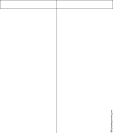 